Feuille de travail du mardi 2 juin								CE1CorrigéGrammaire/conjugaisonFiche de révisions         Réponds aux  consignes  16 et 17 à l’oral.16) 	seller – couvrir –  se maquiller17)	 Demain, tu iras à la piscine.		Plus tard, tu iras faire les courses.Mots croisés : les couleurs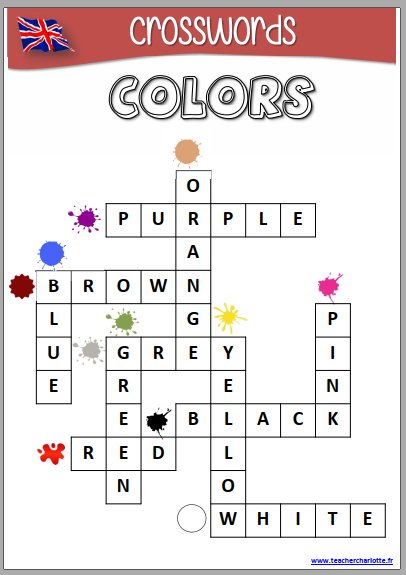 Pose et calcule puis vérifie avec ta calculette.15 + 89 + 376 = 480724 + 108 + 97 = 929